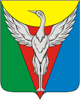 О внесении изменений и дополненийв Устав  Подовинного сельского поселенияВ соответствии с Уставом Подовинного сельского поселения Совет депутатов Подовинного сельского поселения       РЕШАЕТ:Внести в Устав Подовинного сельского поселения следующее изменение и дополнение согласно приложению.       Настоящее   решение    подлежит   обнародованию на информационных стендах поселения после его государственной регистрации в территориальном органе уполномоченного федерального органа исполнительной власти в сфере регистрации уставов муниципальных образований.  Настоящее решение вступает в силу  в соответствии с действующим законодательством Российской Федерации . Председатель Совета депутатовПодовинного сельского поселения      ____________М.В.ВасильченковПриложениек решению Совета депутатовПодовинного сельского поселения                                                                                            от 29.12.2016г.   №77Изменения и дополнения в Устав Подовинного сельского поселенияВ статье 25 пункты 1 и 3 исключить.2) Статью 32 изложить в новой редакции:  «Статья 32. Гарантии для главы поселения  1. Главе поселения гарантируется денежное вознаграждение.   2. Главе поселения предоставляется ежегодный оплачиваемый отпуск продолжительностью 45 календарных дней.   3. Главе поселения в связи с прекращением его полномочий (в том числе досрочно) устанавливается ежемесячная доплата к страховой пенсии по старости (инвалидности).  Такая доплата устанавливается только в отношении лиц, осуществлявших полномочия выборного должностного лица местного самоуправления на постоянной основе и в этот период достигших пенсионного возраста или потерявших трудоспособность, и не осуществляется в случае прекращения полномочий указанных лиц по основаниям, предусмотренным пунктами 2.1, 3, 6 - 9 части 6, частью 6.1 статьи 36, частью 7.1, пунктами 5 - 8 части 10, частью 10.1 статьи 40 Федерального закона "Об общих принципах организации местного самоуправления в Российской Федерации». Условия, порядок назначения и выплаты, а также размер ежемесячной доплаты к страховой пенсии устанавливается решением Совета депутатов Подовинного сельского поселения.».Глава Подовинного сельского поселения                               В.С.Кузьменко СОВЕТ ДЕПУТАТОВПОДОВИННОГО СЕЛЬСКОГО ПОСЕЛЕНИЯОКТЯБРЬСКОГО МУНИЦИПАЛЬНОГО РАЙОНА ЧЕЛЯБИНСКОЙ ОБЛАСТИР Е Ш Е Н И Е     29.12.2016г.   № 77